Abschlussbericht BWPLUSTitelvonEva Musterfrau, Paul MustermannMusteruniversität YXMusterinstitut XYFörderkennzeichen: BW xx – xxLaufzeit: xx.xx.xx - xx.xx.xxFinanziert aus Landesmitteln, die der Landtag Baden-Württemberg beschlossen hat.März 20XX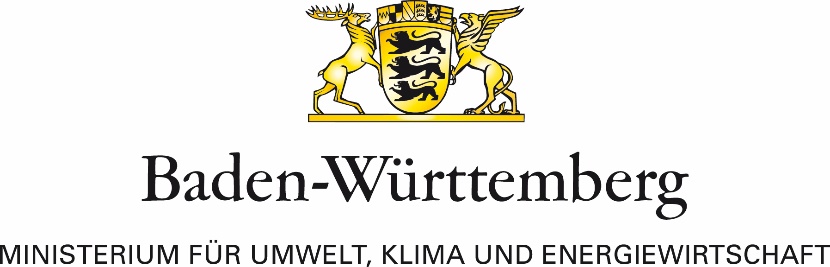 